PRODLOUŽENÍ PARKOVIŠTĚ - MAPA MÍSTA REALIZACE (zdroj - www.mapy.cz)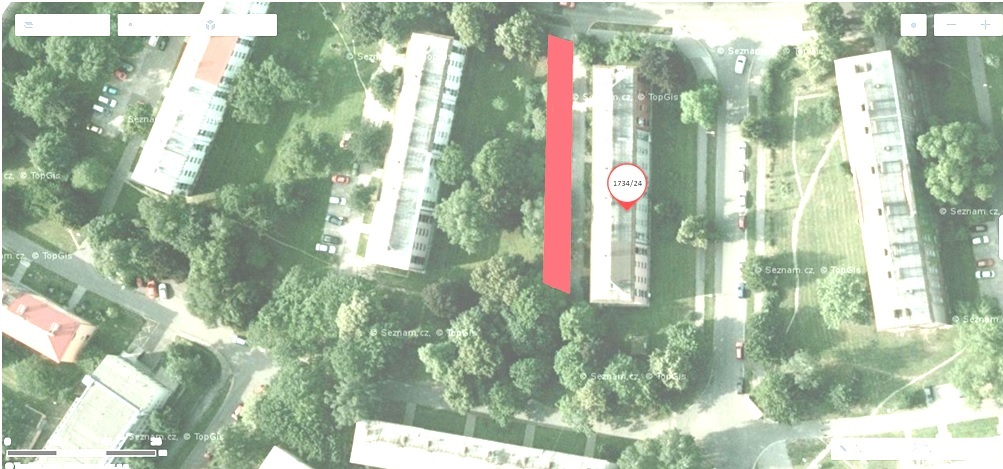  - místo realizace projektu